Noviembre 16 de 2021Señores(as):Universidad UNITECBogotá D.CAsunto: DERECHO DE PETICIÓN – REVISION DE EXAMEN FINAL DE LA MATERIA ELECTIVA 2 TAREAS DE ALTO RIESGOEn mi calidad de estudiante del programa de Especialización en Gestión Seguridad y Salud en el Trabajo presento ante ustedes derecho de petición de acuerdo con lo establecido en el artículo 23 de la Constitución Política de Colombia de acuerdo con los hechos que expongo a continuación interpongo reclamación frente al acto de calificación del examen final de la materia electiva 2 tareas de alto riesgo:HECHOSPRIMERO: El día 5 del mes de noviembre de 2021 presenté el examen final de la materia electiva 2 tareas de alto riesgo en el cual obtuve una nota de 173.25 de 210 puntos, la cual era aceptable para mis expectativas. ANEXO COPIA DEL EXAMEN.SEGUNDO: El día 14 de noviembre al ingresar a la plataforma de la universidad y revisar las notas evidencio que la nota que había obtenido inicialmente de 173.25 había sido cambiada por 152.3 sin que se me hubiera notificado de la situación.TERCERO: Al efectuar la reclamación ante el área de coordinación de servicio la respuesta que se me otorgo no satisfizo mis expectativas, dado que me deja con la incertidumbre de ¿cuál es la seguridad de la información de las notas que reposan en el sistema? ¿Cuál es la garantía para los estudiantes de que las notas obtenidas inicialmente corresponden a las registradas finalmente?, O cual es la certeza de los estudiantes de que al presentar un examen la universidad si coloco las respuestas correctas para evitar errores que pueden inducir al estudiante a cometer graves equivocaciones en sus decisiones?, teniendo en cuenta que en la respuesta se me dice:“Revisando su caso le puedo comentar que la semana pasada se corrigieron algunas respuestas de este examen final que se encontraban mal configuradas y que sus respuestas estaba mal, después se hizo una recalificación de dicho examen y por esta razón se actualizó la nota en la plataforma, los dos intentos suyos a este examen tienen una nota de 152.25 de 210 puntos, esta nota esta ajustada y no presenta ningún error, por lo tanto no tiene lugar a ningún cambio ni actualización.”CUARTO: Por la razón anterior, considero necesario y justificado el reclamar a ustedes ante las inconsistencias presentadas el tener acceso a:Las pruebas presentadas inicialmente.Al examen corregido por ustedes.La solicitud realizada por el docente o jefe de área para la modificación de las respuestas a los exámenes.Al acto administrativo que ordenó y autorizó la modificación de las notas a todos los estudiantes que hayamos presentado esta inconsistencia.Al procedimiento o reglamento establecido por la universidad para cuando ocurren este tipo de situaciones.Los cuales se requieren conocer, analizar, valorar y, en general, revisar por parte de la suscrita, como Garantía Real, Material y Efectiva del ejercicio de RECLAMACIÓN y/o REVISISÓN DE NOTAS. CUARTO: Téngase en cuenta que, la publicación realizada el día 5 de noviembre de 2021, constituye un acto administrativo que expide la Universidad.QUINTO: Téngase en cuenta que esta situación género que no me esforzara por sacar una mayor nota en el segundo intento el cual por lo mencionado anteriormente realice de inmediato sin realizar un repaso adicional, por considerar que la nota era suficiente para las expectativas que tenia del examen, ya que la universidad por un error administrativo me indujo a cometer un error.En virtud de lo anterior, me permito solicitar a ustedes disponer el despacho favorable de las siguientesPETICIONESPRIMERA: Permitir el acceso a la suscrita mediante el otorgamiento de copias magnéticas de:Las pruebas presentadas inicialmente.Al examen corregido por ustedes.La solicitud realizada por el docente o jefe de área para la modificación de las respuestas a los exámenes.Al acto administrativo que ordenó y autorizó la modificación de las notas a todos los estudiantes que hayamos presentado esta inconsistencia.Al procedimiento establecido por la universidad para cuando ocurren este tipo de situaciones.SEGUNDO: Solicito que se me otorgue la nota que inicialmente se me otorgo al presentar el examen dado que me encuentro en debilidad manifiesta, lo cual se vio reflejado en que de manera arbitraria y sin informarme, se accediera a mi examen y se cambiara la nota de mi examen final.TERCERO: Solicito que de no ser posible conceder lo enunciado en el punto segundo me sea permitido presentar nuevamente el examen ya que ahora si se encuentran corregidas las preguntas en la plataforma dado que es la universidad quien presento fallas en la generación de resultados del examen y el cual no fue notificado inmediatamente.NOTIFICACIONESRecibiré notificaciones en el correo electrónico: tatiana.marulanda1125@gmail.comTeléfono: 3118452948Atentamente,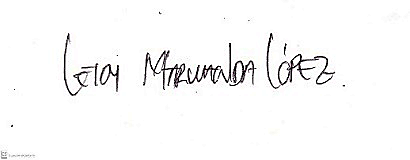 Leidy Tatiana Marulanda LópezCC. 1121884989 de Villavicencio MetaAnexo: Copia examen presentado por mí el día 05 de noviembre de 2021 de la materia electiva 2 tareas de alto riesgo con nota de calificación 173.25CC. Secretaria de Educación departamental y municipal